Lutheran Men has two funds that are designed to help congregations…the Loan Fund and the Grant Fund.  The Loan Fund helps mission and small congregations with interest free loans for building purposes.  The Grant Fund supports an LCMC mission congregation by an outright gift to the congregation. Gift Funds are to be used primarily, but not exclusively, for start-up office equipment. The fund most often requested for support is the Grant Fund, and over the past year we have been able to help several congregations with things running the range of a new HVAC system to printers and computers.  We are able to do that based on the generosity of the men of LCMC.You can contribute to both funds at any time, but both have a campaign month.  September is the campaign month for the Grant Fund which is supported by the Committee of 100.  The committee doesn’t meet, but you can become a member by contributing $100.00.There are many congregations out there that need our help, and you can help in two ways.  First, by becoming a contributing member of the Committee of 100.  Second, by letting small/mission congregations know Lutheran Men is here to help.  All we need is an e-mail (pacific6@bellsouth.net) explaining the need and the cost of the item needed.  We can’t promise to approve every request, but we can promise each request will be fully vetted.  The bottom line, however, is we can’t help if men do not contribute.  Men…WE NEED YOU!Chuck Hunsaker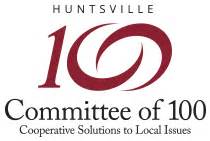 President, Lutheran Men